Wykonane zadania przyślij na stronę      sosw1234@wp.pl    lub na Messengera 
do 29 .05.2020    do 19.00
MATEMATYKA   1BP                                                                          Lekcja           18                                                          28.05.2020r.Temat:  Sprawdzian wiadomości z funkcji liniowej.
Proszę by uczniowie sami wykonali poniższy sprawdzian, na podstawie tego co było robione !!!
                                                                          POWODZENIA
Zad.1 (1p)
Sprawdź czy punkt A(1,2) należy do wykresu funkcji y = 3x – 1. Oblicz i odpowiedz.

Zad.2  (1p)
Wśród prostych k, l, m podkreśl parę prostych równoległych.
k:  y = 3 + 4x                         l:  y = 2x + 2                                     m: y = 4x + 2Zad 3  (1p)
Zapisz równanie prostej k przechodzącej  przez punkt P i równoległej do tej prostej m
m: y = 2x – 4   P (2,4)

Zad. 4 (1p)
Zapisz współrzędne punktów, w których prosta przecina osie układu współrzędnych.
y = 4x + 2
                                                    Skorzystaj z podpowiedzi: prosta przecina oś OY w punkcie (0, b)
                                                                                                
                                                                                               prosta przecina oś OX  w punkcie (-   , 0)Zad. 5 (2p)
Oblicz współczynnik kierunkowy prostej przechodzącej przez punkty A(1, 3)  i  B (3, 9),
korzystając ze wzoru oraz wyznacz wzór tej funkcji.                              A (x1, y1)   B(x2, y2)   dla przypomnienia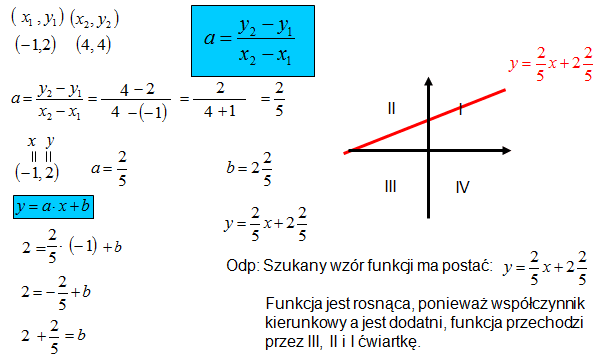 Zad. 6 (1p)
 układ równań.                                                                                   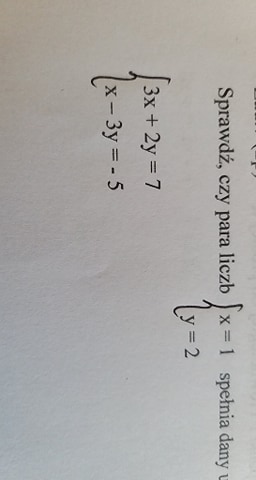 Zad. 7 (2p)Oblicz graficznie układ równań (pamiętaj, żeby przekształcić równania do postaci kierunkowej)
                                           !!!{ pamiętając, że  y = ax + b  jest postacią kierunkową równania prostej }!!!
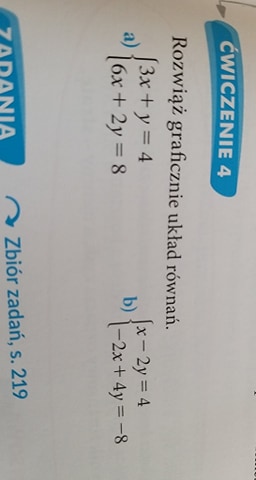                                                                                           Lekcja         19                                                             29.05.2020r.Temat: Jak obliczać średnią arytmetyczną?
Przepisz definicję średniej arytmetycznej
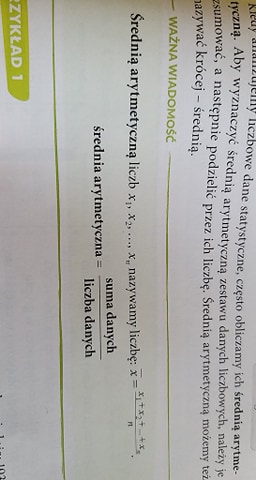 Na podstawie przykładu 1 wykonaj ćwiczenie 1 poniższe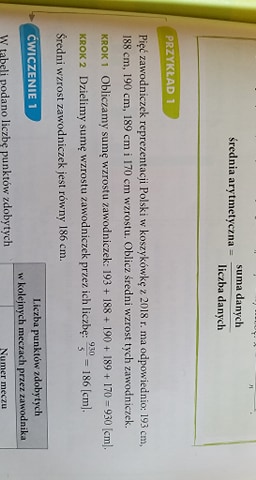 
Na podstawie przykładu 2 wykonaj ćwiczenie 2 poniższe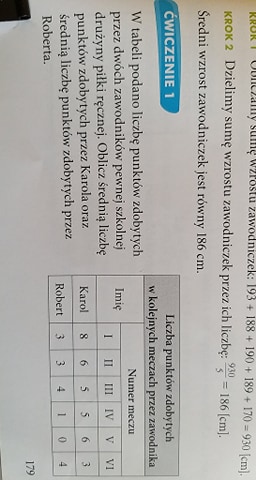 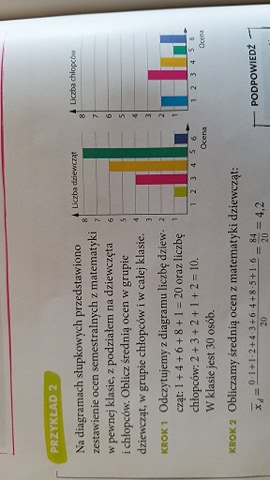 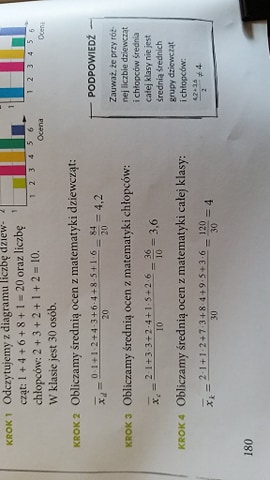 Ćwiczenie 2 poniżej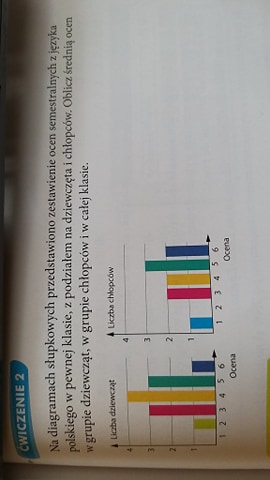 Wykonaj zadanie 1 poniższe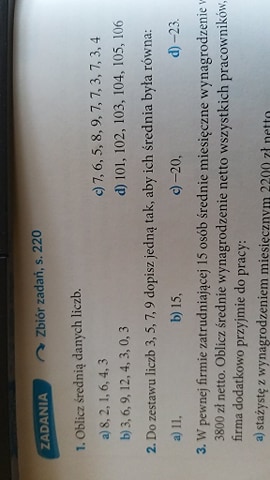 